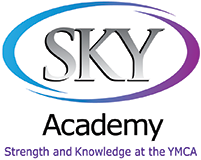 Bus PolicyAny student riding the bus must adhere to the following rules at all times.  Please see consequences.All students:Must be seated in an upright position at all timesMust wear seatbeltsWill maintain the volume of their voice; no screaming or yellingWill not use any inappropriate languageWill not have any food/candy or drink, other than water/ GatoradeWill not chew gum/ candyWill not litterHeadphones and listening to music and playing video games quietly on phones is acceptable. Red Infractions Consequences:Level One: One verbal warning and parent phone call from bus driver.Level Two: First bus write up: detention and parent phone call; possible administrative meeting.Level Three: Second bus write up: suspension from bus for 3 days.Level Four: Third bus write up: suspension from the bus for 5 days.Level Five: Fourth bus write up: suspension from riding the bus indefinitely and administrative meeting. Blue Infractions ConsequencesLevel One: Verbal WarningLevel Two: First bus write up: parent phone callLevel Three: Second bus write up: detention and parent meetingLevel Four: Third bus write up: suspension from bus for one dayRepeated offenses for blue infractions can be cause to have student lose bus privileges. 